Підстава: пункт 4-1 постанови Кабінету Міністрів України від 11 жовтня 2016 р. № 710 «Про ефективне використання державних коштів» Обґрунтування на виконання вимог Постанови КМУ від 11.10.2016 № 710:Враховуючи зазначене, замовник прийняв рішення стосовно застосування таких технічних та якісних характеристик предмета закупівлі:Послуги, пов’язані з постачанням Товару:Додаткова інформація.1. У місцях, де технічна специфікація містить посилання на стандартні характеристики, технічні регламенти та умови, вимоги, умовні позначення та термінологію, пов’язані з товарами, роботами чи послугами, що закуповуються, передбачені існуючими міжнародними, європейськими стандартами, іншими спільними технічними європейськими нормами, іншими технічними еталонними системами, визнаними європейськими органами зі стандартизації або національними стандартами, нормами та правилами, біля кожного такого посилання вважати вираз «або еквівалент». Таким чином вважається, що до кожного посилання додається вираз «або еквівалент». У місцях, де технічна специфікація містить посилання 1)на конкретну марку чи виробника або на конкретний процес, що характеризує продукт, чи послугу певного суб’єкта господарювання, чи на торгові марки, патенти, типи або конкретне місце походження чи спосіб виробництва, вважати наявним вираз «або еквівалент». Таким чином вважається, що до кожного посилання додається вираз «або еквівалент» (1) таке посилання обумовлено наданням Учасникам загального уявлення про технічні та якісні характеристики чи складові предмету закупівлі тощо). Під «еквівалентом» розуміється це щось рівноцінне, рівнозначне, рівносильне, таке що повністю відповідає встановленим вимогам Замовника (технічні та якісні характеристики, запропонованого еквіваленту повинні відповідати встановленим в Додатку 1 технічним та якісним характеристикам предмета закупівлі).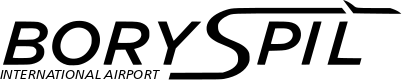 ДЕРЖАВНЕ ПІДПРИЄМСТВО«МІЖНАРОДНИЙ АЕРОПОРТ «БОРИСПІЛЬ» 08300, Україна, Київська обл., Бориспільський район, село Гора, вулиця Бориспіль-7, код 20572069, юридична особа/ суб'єкт господарювання, який здійснює діяльність в окремих сферах господарювання, зазначених у п. 4 ч.1 ст. 2 Закону України «Про публічні закупівлі»Обґрунтування технічних та якісних характеристик предмета закупівлі та очікуваної вартості предмета закупівліОбґрунтування технічних та якісних характеристик предмета закупівлі та очікуваної вартості предмета закупівліПункт КошторисуНазва предмета закупівлі із зазначенням коду за Єдиним закупівельним словникомОчікувана вартість предмета закупівлі згідно річного плану закупівельОчікувана вартість предмета закупівлі згідно ОГОЛОШЕННЯ про проведення відкритих торгівІдентифікатор процедури закупівлі50.130 (2023)Двері автоматичні розсувні телескопічні для тимчасової будівлі зі швидкомонтуючих легких конструкцій, код ДК 021:2015 - 44220000-8 - Столярні вироби 211 601,49 грн. з ПДВ176 334,57грн. без ПДВ UA-2023-12-05-017111-a1Обґрунтування технічних та якісних характеристик предмета закупівліТехнічні характеристики предмета закупівлі наведені у розділі I та визначені особливостями розміру проєму під встановлення дверей та необхідністю забезпечити максимально можливу ширину проходу для пасажирів2Обґрунтування очікуваної вартості предмета закупівліОчікувану вартість закупівлі розраховано методом порівняння ринкових цін відповідно до Положення «Про порядок визначення очікуваної вартості предмета закупівлі». Було направлено низку запитів з метою отримання комерційних пропозицій від потенційних Учасників процедури закупівлі. На підставі вищезазначеного визначено очікувану вартість в цілому.3Інша інформація---№ п/пНайменування ТоваруОдиницявиміруКількістьТехнічні та якісні характеристики предмета закупівлі(Технічна специфікація)1Двері автоматичні розсувні телескопічні для тимчасової будівлі  зі швидкомонтуючих легких конструкцій шт.1Тип -  автоматичні розсувні телескопічніШирина проходу - 1950 мм.Висота проходу - 2570 мм.  Висота стулок   - 2600 ммКількість стулок - 4 шт. ( склопакети з склом тріплекс)Направляюча переміщення стулок  - вмонтована в поверхню підлогиДіапазон робочих температур - від -15ºС до +50ºС.Напруга живлення - 220 В, 50ГцНаявність режимів: автоматичний режим з повним відкриванням дверей;автоматичний режим з регульованим  відкриванням дверей («зимовий»);автоматичний режим з одностороннім проходом;           автоматичне закривання на замок.Функції безпеки:система  блокування  закривання  дверей при наявності в проємі людей або предметів;система зупинки дверей при наявності перешкоди відкриванню дверей.Наявність  системи  забезпечення  функціонування   дверей    при відсутності живлення -  акумуляторнаКолір конструкції дверей - RAL9006№ п/пНайменування ПослугиОдиницявиміруКількістьОпис Послуги1Монтаж та налагодження роботи дверей автоматичних розсувних телескопічнихпослуга1Монтаж конструкції дверей автоматичних розсувних телескопічних та налагодження роботи механізму переміщення стулок з системою безпеки.